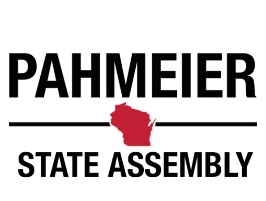 For Immediate Release                                                                                                                           April 8, 2024Contact Bob Pahmeier at: 715 252-9109Bob Pahmeier Announces Candidacy for 71st Assembly DistrictPlover – Bob Pahmeier, a devoted public servant, Army veteran, and longtime resident of Central Wisconsin, announces his candidacy for the Wisconsin’s 71st State Assembly District.With a deep commitment to fostering supportive relationships and decades of experience in public service, military leadership, and federal law enforcement, Pahmeier brings a unique perspective and a practical problem-solving approach to the State Assembly.  Born and raised in Cleveland, WI, a small rural town of mostly farmers, Pahmeier understands the concerns and challenges of our communities firsthand. His parents taught him the values of dedication, honesty, and hard work."We need a strong and effective voice representing us down in Madison,” said Pahmeier.  “As a veteran, husband, and father, I respectfully announce my candidacy for the 71st State Assembly District.  I believe in bringing people together and finding common-sense solutions to the challenges we face as a state.”Pahmeier's platform works toward enhancing the Wisconsin way of life while providing accessible, responsive, and accountable representation to the 71st District.  “Let’s strengthen our economy, provide a safe place for us to live and grow, tackle healthcare costs and accessibility issues,” said Pahmeier.  “We must preserve quality education, protect our natural resources, and put more people in affordable homes. We must find ways to reduce the rising cost of gas, groceries, electric bills, and taxes for the hardworking middle-class families of Central Wisconsin.”Bob and his wife, a local small business owner, met while serving in the US Army Reserves. Together, they have raised two sons and have been happily residing in the Stevens Point and Plover area for over 25 years.“After retiring from the Department of Justice, my devotion to family, community, and country inspires me to continue serving,” said Pahmeier, “We have so much to offer in Central Wisconsin and I look forward to connecting with constituents and listening to their concerns and ideas. I am motivated to work hard each day, making sure our voices are heard in the capitol.” Pahmeier invites residents to join him in this journey of inclusive collaboration and results driven leadership. To learn more about his vision and priorities, visit bobforwisconsin.com or connect on his Facebook page, Bob Pahmeier for Wisconsin.###Paid for by Bob Pahmeier for Wisconsin